Построение структурных схем САУ, их преобразованиеЗадание 1Построить структурную схему по заданной системе дифференциальных уравнений, описывающих элементы системы.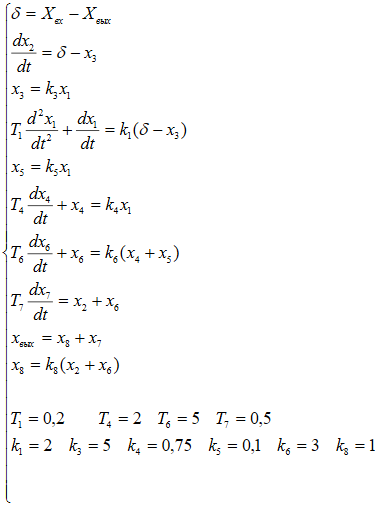 Построение структурных схем САУ, их преобразованиеЗадание 2Преобразовать структурные схемы и найти передаточные функции: 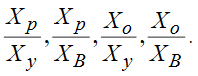 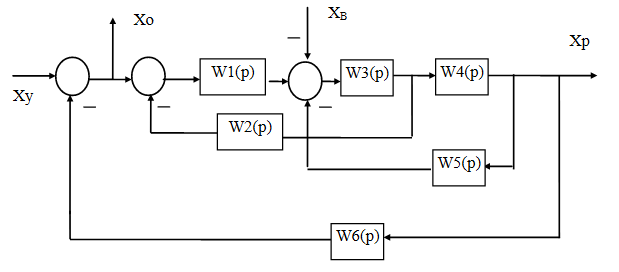 Устойчивость систем автоматического управленияЗадание 1Используя необходимые и достаточные условия устойчивости, определить устойчивость замкнутых систем по заданным в таблице передаточным функциям разомкнутых систем и показать вид весовой функции системы.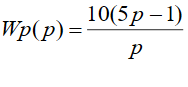 Устойчивость систем автоматического управленияЗадание 2Используя критерий Гурвица, определить устойчивость замкнутой системы (для K=1) и найти Кпред по заданным передаточным функциям разомкнутых систем: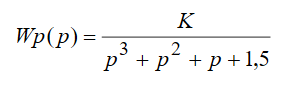 Анализ устойчивости САУ, Типовой расчет по Теории СистемЗадание 1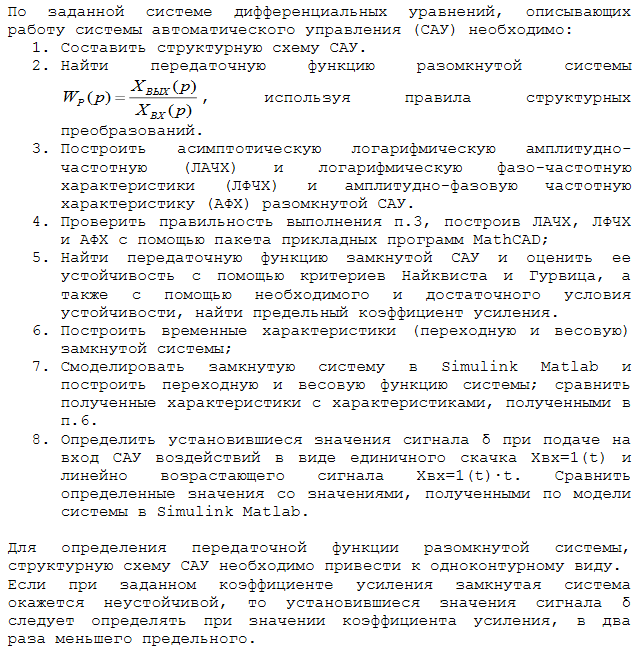 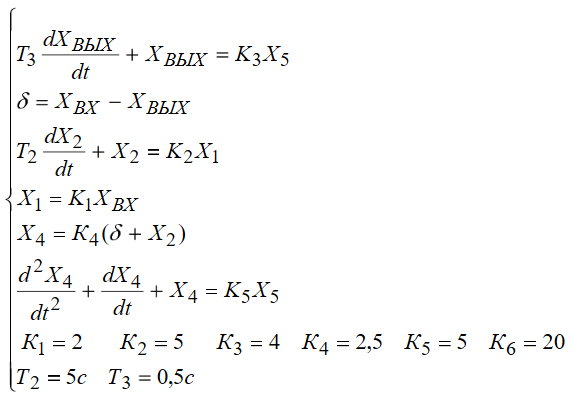 Качество систем автоматического управленияЗадание 1Для системы, представленной структурной схемой, убедиться в устойчивости, найти статическую, кинетическую ошибки, ошибку по ускорению и порядок астатизма по управлению: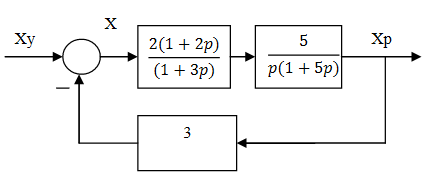 Качество систем автоматического управленияЗадание 2Для системы, представленной структурной схемой, убедиться в устойчивости, найти статическую, кинетическую ошибки, ошибку по ускорению и порядок астатизма по возмущению: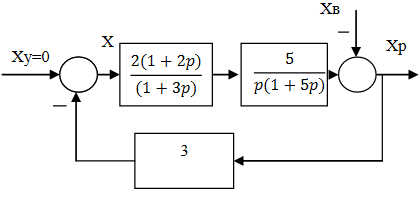 Синтез САУ по логарифмическим частотным характеристикамЗадание 1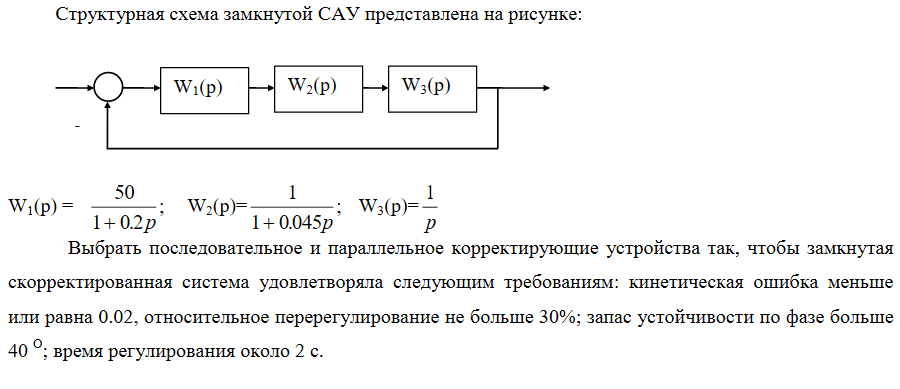 